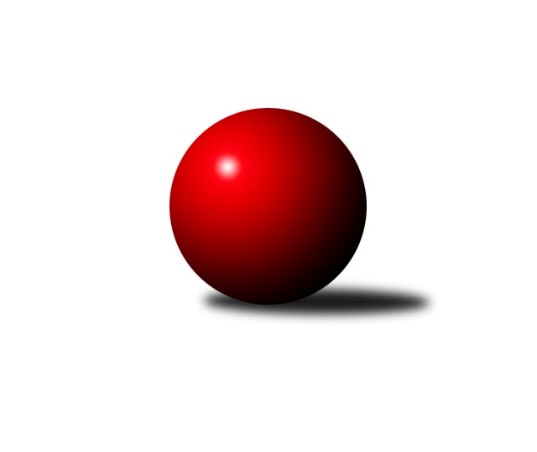 Č.2Ročník 2017/2018	23.9.2017Nejlepšího výkonu v tomto kole: 2518 dosáhlo družstvo: Sokol Přemyslovice ˝B˝Krajský přebor OL 2017/2018Výsledky 2. kolaSouhrnný přehled výsledků:KK Lipník nad Bečvou ˝A˝	- TJ Spartak Přerov	5.5:2.5	2398:2309	7.5:4.5	23.9.TJ Břidličná ˝A˝	- TJ Horní Benešov ˝C˝	4:4	2412:2384	6.5:5.5	23.9.TJ Horní Benešov ˝D˝	- KS Moravský Beroun 	6:2	2480:2431	7.0:5.0	23.9.KK Jiskra Rýmařov ˝B˝	- KK Zábřeh  ˝C˝	5:3	2510:2462	5.0:7.0	23.9.Sokol Přemyslovice ˝B˝	- SKK Jeseník ˝B˝	6:2	2518:2409	7.0:5.0	23.9.Tabulka družstev:	1.	Sokol Přemyslovice ˝B˝	2	2	0	0	13.0 : 3.0 	16.0 : 8.0 	 2519	4	2.	KK Jiskra Rýmařov ˝B˝	2	2	0	0	11.0 : 5.0 	12.5 : 11.5 	 2558	4	3.	KK Zábřeh  ˝C˝	2	1	0	1	9.0 : 7.0 	15.5 : 8.5 	 2492	2	4.	TJ Spartak Přerov	2	1	0	1	8.5 : 7.5 	12.0 : 12.0 	 2436	2	5.	SKK Jeseník ˝B˝	2	1	0	1	8.0 : 8.0 	13.0 : 11.0 	 2455	2	6.	TJ Horní Benešov ˝D˝	2	1	0	1	8.0 : 8.0 	11.5 : 12.5 	 2463	2	7.	KK Lipník nad Bečvou ˝A˝	2	1	0	1	7.5 : 8.5 	11.0 : 13.0 	 2415	2	8.	TJ Břidličná ˝A˝	1	0	1	0	4.0 : 4.0 	6.5 : 5.5 	 2412	1	9.	TJ Horní Benešov ˝C˝	2	0	1	1	6.0 : 10.0 	10.0 : 14.0 	 2441	1	10.	KK Šumperk ˝C˝	1	0	0	1	2.0 : 6.0 	4.0 : 8.0 	 2446	0	11.	KS Moravský Beroun	2	0	0	2	3.0 : 13.0 	8.0 : 16.0 	 2436	0Podrobné výsledky kola:	 KK Lipník nad Bečvou ˝A˝	2398	5.5:2.5	2309	TJ Spartak Přerov	Richard Štětka	 	 212 	 222 		434 	 2:0 	 375 	 	184 	 191		Martin Holas	Vlastimila Kolářová	 	 202 	 224 		426 	 2:0 	 344 	 	168 	 176		Viktor Bartošík	Vilém Zeiner	 	 175 	 201 		376 	 1:1 	 410 	 	221 	 189		Jan Lenhart	Martin Sekanina	 	 165 	 160 		325 	 0:2 	 366 	 	182 	 184		Jiří Kohoutek	Jaroslav Koppa	 	 206 	 217 		423 	 1:1 	 423 	 	218 	 205		Libor Daňa	Petr Hendrych	 	 232 	 182 		414 	 1.5:0.5 	 391 	 	209 	 182		Michal Symerskýrozhodčí: Nejlepší výkon utkání: 434 - Richard Štětka	 TJ Břidličná ˝A˝	2412	4:4	2384	TJ Horní Benešov ˝C˝	Petr Otáhal	 	 204 	 186 		390 	 0.5:1.5 	 393 	 	204 	 189		Zdeňka Habartová	Vilém Berger	 	 181 	 213 		394 	 1:1 	 401 	 	209 	 192		Michal Rašťák	Zdeněk Fiury ml. ml.	 	 245 	 217 		462 	 2:0 	 385 	 	188 	 197		Michael Dostál	Zdeněk Fiury st. st.	 	 199 	 187 		386 	 1:1 	 404 	 	197 	 207		Miloslav Petrů	Tomáš Fiury	 	 185 	 207 		392 	 1:1 	 370 	 	191 	 179		Hana Pethsová	Ivo Mrhal ml. ml.	 	 179 	 209 		388 	 1:1 	 431 	 	232 	 199		Barbora Bártkovározhodčí: Nejlepší výkon utkání: 462 - Zdeněk Fiury ml. ml.	 TJ Horní Benešov ˝D˝	2480	6:2	2431	KS Moravský Beroun 	Jaromír Hendrych st.	 	 218 	 198 		416 	 2:0 	 368 	 	180 	 188		Ivo Mrhal st.	Michal Blažek	 	 186 	 204 		390 	 1:1 	 365 	 	193 	 172		Zdeněk Chmela st. st.	Pavla Hendrychová	 	 193 	 203 		396 	 1:1 	 394 	 	175 	 219		Petr Otáhal	Zdeněk Žanda	 	 219 	 184 		403 	 1:1 	 445 	 	217 	 228		Zdeněk Chmela ml. ml.	Zdeněk Smrža	 	 212 	 222 		434 	 0:2 	 463 	 	218 	 245		Čestmír Řepka	Zdeněk Kment	 	 221 	 220 		441 	 2:0 	 396 	 	203 	 193		Miloslav Krchovrozhodčí: Nejlepší výkon utkání: 463 - Čestmír Řepka	 KK Jiskra Rýmařov ˝B˝	2510	5:3	2462	KK Zábřeh  ˝C˝	Martin Mikeska	 	 213 	 206 		419 	 0:2 	 450 	 	218 	 232		Jiří Srovnal	Jiří Polášek	 	 216 	 202 		418 	 1:1 	 408 	 	228 	 180		Martin Pěnička	Jana Ovčačíková	 	 211 	 192 		403 	 1:1 	 365 	 	169 	 196		Olga Ollingerová	Petr Chlachula	 	 187 	 222 		409 	 1:1 	 410 	 	204 	 206		Lukáš Horňák	Antonín Sochor	 	 237 	 219 		456 	 1:1 	 421 	 	198 	 223		František Langer	Romana Valová	 	 201 	 204 		405 	 1:1 	 408 	 	214 	 194		Miroslav Bodanskýrozhodčí: Nejlepší výkon utkání: 456 - Antonín Sochor	 Sokol Přemyslovice ˝B˝	2518	6:2	2409	SKK Jeseník ˝B˝	Josef Grulich	 	 226 	 225 		451 	 2:0 	 390 	 	216 	 174		Miloslav Kovář	Miroslav Ondrouch	 	 212 	 196 		408 	 0:2 	 416 	 	216 	 200		Radomila Janoudová	Tomáš Zatloukal	 	 218 	 214 		432 	 2:0 	 409 	 	210 	 199		Karel Kučera	Lukáš Vybíral	 	 202 	 191 		393 	 1:1 	 375 	 	171 	 204		Petra Rozsypalová ml.	Milan Smékal	 	 179 	 241 		420 	 1:1 	 389 	 	206 	 183		Petra Rozsypalová	Jiří Kankovský	 	 185 	 229 		414 	 1:1 	 430 	 	221 	 209		Jana Fouskovározhodčí: Nejlepší výkon utkání: 451 - Josef GrulichPořadí jednotlivců:	jméno hráče	družstvo	celkem	plné	dorážka	chyby	poměr kuž.	Maximum	1.	Antonín Sochor 	KK Jiskra Rýmařov ˝B˝	451.50	318.5	133.0	3.0	2/2	(456)	2.	Barbora Bártková 	TJ Horní Benešov ˝C˝	443.50	298.0	145.5	4.0	2/2	(456)	3.	Čestmír Řepka 	KS Moravský Beroun 	442.00	302.0	140.0	7.5	2/2	(463)	4.	Martin Mikeska 	KK Jiskra Rýmařov ˝B˝	437.50	298.0	139.5	6.5	2/2	(456)	5.	Lukáš Horňák 	KK Zábřeh  ˝C˝	435.50	302.5	133.0	6.0	2/2	(461)	6.	Jaromír Hendrych st. 	TJ Horní Benešov ˝D˝	433.00	306.0	127.0	9.5	2/2	(450)	7.	Leopold Jašek 	-- volný los --	432.50	300.5	132.0	3.5	2/2	(433)	8.	Libor Daňa 	TJ Spartak Přerov	430.00	299.5	130.5	3.0	2/2	(437)	9.	Zdeněk Kment 	TJ Horní Benešov ˝D˝	426.50	308.0	118.5	7.5	2/2	(441)	10.	Zdeněk Chmela ml.  ml.	KS Moravský Beroun 	426.00	291.5	134.5	6.0	2/2	(445)	11.	Jiří Kankovský 	Sokol Přemyslovice ˝B˝	425.50	283.5	142.0	6.5	2/2	(437)	12.	Romana Valová 	KK Jiskra Rýmařov ˝B˝	423.00	291.5	131.5	7.0	2/2	(441)	13.	Martin Pěnička 	KK Zábřeh  ˝C˝	421.50	314.5	107.0	10.0	2/2	(435)	14.	Ján Ludrovský 	KK Šumperk ˝C˝	421.00	290.5	130.5	2.5	2/2	(427)	15.	Zdeněk Smrža 	TJ Horní Benešov ˝D˝	420.50	296.5	124.0	6.5	2/2	(434)	16.	Miroslav Bodanský 	KK Zábřeh  ˝C˝	418.50	298.5	120.0	8.5	2/2	(429)	17.	Karel Kučera 	SKK Jeseník ˝B˝	418.00	294.5	123.5	8.0	2/2	(427)	18.	Miloslav Petrů 	TJ Horní Benešov ˝C˝	415.50	281.5	134.0	7.0	2/2	(427)	19.	Miroslav Ondrouch 	Sokol Přemyslovice ˝B˝	415.50	289.0	126.5	6.0	2/2	(423)	20.	Jan Lenhart 	TJ Spartak Přerov	415.50	297.0	118.5	7.0	2/2	(421)	21.	Jan Semrád 	KK Šumperk ˝C˝	413.50	279.5	134.0	8.5	2/2	(427)	22.	Milan Smékal 	Sokol Přemyslovice ˝B˝	411.50	298.0	113.5	13.0	2/2	(420)	23.	Jiří Srovnal 	KK Zábřeh  ˝C˝	411.50	298.5	113.0	8.0	2/2	(450)	24.	Tomáš Zatloukal 	Sokol Přemyslovice ˝B˝	408.50	279.5	129.0	6.5	2/2	(432)	25.	Petra Rozsypalová 	SKK Jeseník ˝B˝	408.50	283.5	125.0	9.5	2/2	(428)	26.	Ivo Mrhal ml.  ml.	TJ Břidličná ˝A˝	408.00	287.0	121.0	11.0	2/2	(428)	27.	Vlastimila Kolářová 	KK Lipník nad Bečvou ˝A˝	407.50	265.5	142.0	7.0	2/2	(426)	28.	Jan Tögel 	-- volný los --	407.50	292.5	115.0	11.5	2/2	(431)	29.	Petra Rozsypalová ml. 	SKK Jeseník ˝B˝	405.50	279.5	126.0	7.0	2/2	(436)	30.	Hana Kropáčová 	-- volný los --	405.50	287.5	118.0	7.0	2/2	(412)	31.	Radomila Janoudová 	SKK Jeseník ˝B˝	402.50	283.5	119.0	8.0	2/2	(416)	32.	Ivo Mrhal  st.	KS Moravský Beroun 	401.50	273.0	128.5	7.0	2/2	(435)	33.	Tomáš Fiury 	TJ Břidličná ˝A˝	401.00	282.0	119.0	8.0	2/2	(410)	34.	Petr Chlachula 	KK Jiskra Rýmařov ˝B˝	400.50	285.0	115.5	10.5	2/2	(409)	35.	Miroslav Adámek 	KK Šumperk ˝C˝	400.00	281.5	118.5	7.0	2/2	(400)	36.	Vilém Berger 	TJ Břidličná ˝A˝	400.00	294.5	105.5	8.0	2/2	(406)	37.	Hana Pethsová 	TJ Horní Benešov ˝C˝	399.50	265.5	134.0	10.0	2/2	(429)	38.	Olga Ollingerová 	KK Zábřeh  ˝C˝	399.50	293.0	106.5	10.0	2/2	(434)	39.	Zdeňka Habartová 	TJ Horní Benešov ˝C˝	398.50	278.5	120.0	9.5	2/2	(404)	40.	Martin Holas 	TJ Spartak Přerov	398.00	288.0	110.0	9.5	2/2	(421)	41.	Libor Příhoda 	KK Šumperk ˝C˝	397.50	275.0	122.5	5.0	2/2	(405)	42.	Jiří Kohoutek 	TJ Spartak Přerov	396.00	263.5	132.5	10.5	2/2	(426)	43.	Jana Ovčačíková 	KK Jiskra Rýmařov ˝B˝	393.50	281.0	112.5	9.0	2/2	(403)	44.	Miloslav Krchov 	KS Moravský Beroun 	391.00	285.0	106.0	12.0	2/2	(396)	45.	Ludmila Mederová 	KK Šumperk ˝C˝	389.50	289.5	100.0	12.0	2/2	(396)	46.	Petr Otáhal 	KS Moravský Beroun 	389.00	275.7	113.3	7.0	3/2	(394)	47.	Jiří Kropáč 	-- volný los --	388.00	287.5	100.5	12.5	2/2	(390)	48.	Michael Dostál 	TJ Horní Benešov ˝C˝	387.50	277.0	110.5	7.5	2/2	(390)	49.	Zdeněk Chmela st.  st.	KS Moravský Beroun 	387.00	269.5	117.5	9.0	2/2	(409)	50.	Miroslav Mrkos 	KK Šumperk ˝C˝	386.00	271.5	114.5	9.5	2/2	(404)	51.	Alena Machalíčková 	-- volný los --	385.50	287.5	98.0	11.0	2/2	(386)	52.	Zdeněk Fiury st.  st.	TJ Břidličná ˝A˝	381.50	262.5	119.0	4.5	2/2	(386)	53.	Martin Sekanina 	KK Lipník nad Bečvou ˝A˝	381.00	275.5	105.5	14.0	2/2	(437)	54.	Viktor Bartošík 	TJ Spartak Přerov	374.00	271.5	102.5	11.0	2/2	(404)		Michal Davidík 	KK Jiskra Rýmařov ˝B˝	486.00	309.0	177.0	2.0	1/2	(486)		Zdeněk Grulich 	Sokol Přemyslovice ˝B˝	463.00	322.0	141.0	3.0	1/2	(463)		Zdeněk Fiury ml.  ml.	TJ Břidličná ˝A˝	462.00	304.0	158.0	1.0	1/2	(462)		Jaroslav Pěcha 	KK Lipník nad Bečvou ˝A˝	460.00	294.0	166.0	1.0	1/2	(460)		Rostislav Petřík 	TJ Spartak Přerov	453.00	320.0	133.0	12.0	1/2	(453)		Josef Grulich 	Sokol Přemyslovice ˝B˝	451.00	328.0	123.0	6.0	1/2	(451)		Josef Krajzinger 	-- volný los --	446.00	305.0	141.0	4.0	1/2	(446)		Richard Štětka 	KK Lipník nad Bečvou ˝A˝	434.00	292.0	142.0	6.0	1/2	(434)		Jana Fousková 	SKK Jeseník ˝B˝	430.00	296.0	134.0	5.0	1/2	(430)		Jaroslav Koppa 	KK Lipník nad Bečvou ˝A˝	423.00	290.0	133.0	5.0	1/2	(423)		Tomáš Zbořil 	TJ Horní Benešov ˝D˝	422.00	297.0	125.0	10.0	1/2	(422)		František Langer 	KK Zábřeh  ˝C˝	421.00	297.0	124.0	3.0	1/2	(421)		Jiří Polášek 	KK Jiskra Rýmařov ˝B˝	418.00	301.0	117.0	8.0	1/2	(418)		Petr Hendrych 	KK Lipník nad Bečvou ˝A˝	414.00	297.0	117.0	4.0	1/2	(414)		Miroslav Setinský 	SKK Jeseník ˝B˝	413.00	283.0	130.0	4.0	1/2	(413)		Josef Veselý 	TJ Břidličná ˝A˝	411.00	269.0	142.0	1.0	1/2	(411)		Alena Vrbová 	SKK Jeseník ˝B˝	408.00	268.0	140.0	4.0	1/2	(408)		Michal Oščádal 	Sokol Přemyslovice ˝B˝	408.00	285.0	123.0	12.0	1/2	(408)		Zdeněk Žanda 	TJ Horní Benešov ˝D˝	403.00	292.0	111.0	12.0	1/2	(403)		Michal Rašťák 	TJ Horní Benešov ˝C˝	401.00	287.0	114.0	9.0	1/2	(401)		Jiří Procházka 	TJ Břidličná ˝A˝	399.00	277.0	122.0	8.0	1/2	(399)		Pavla Hendrychová 	TJ Horní Benešov ˝D˝	396.00	275.0	121.0	7.0	1/2	(396)		Josef Šindler 	TJ Horní Benešov ˝D˝	396.00	290.0	106.0	10.0	1/2	(396)		Lukáš Vybíral 	Sokol Přemyslovice ˝B˝	393.00	277.0	116.0	8.0	1/2	(393)		Zdeněk Černý 	TJ Horní Benešov ˝C˝	392.00	280.0	112.0	10.0	1/2	(392)		Michal Symerský 	TJ Spartak Přerov	391.00	278.0	113.0	12.0	1/2	(391)		Michal Blažek 	TJ Horní Benešov ˝D˝	390.00	293.0	97.0	11.0	1/2	(390)		Miloslav Kovář 	SKK Jeseník ˝B˝	390.00	293.0	97.0	18.0	1/2	(390)		Jiří Okleštěk 	KK Zábřeh  ˝C˝	389.00	265.0	124.0	6.0	1/2	(389)		Eva Hradilová 	KK Lipník nad Bečvou ˝A˝	386.00	283.0	103.0	11.0	1/2	(386)		Michal Mainuš 	KK Lipník nad Bečvou ˝A˝	382.00	286.0	96.0	15.0	1/2	(382)		Ladislav Mandák 	KK Lipník nad Bečvou ˝A˝	377.00	263.0	114.0	8.0	1/2	(377)		Vilém Zeiner 	KK Lipník nad Bečvou ˝A˝	376.00	252.0	124.0	10.0	1/2	(376)		Zbyněk Tesař 	TJ Horní Benešov ˝D˝	358.00	253.0	105.0	9.0	1/2	(358)		Libuše Mrázová 	-- volný los --	354.00	256.0	98.0	11.0	1/2	(354)Sportovně technické informace:Starty náhradníků:registrační číslo	jméno a příjmení 	datum startu 	družstvo	číslo startu9969	Jaroslav Koppa	23.09.2017	KK Lipník nad Bečvou ˝A˝	1x22925	Libor Příhoda	23.09.2017	KK Šumperk ˝C˝	2x18853	Petr Otáhal	23.09.2017	TJ Břidličná ˝A˝	1x8851	Josef Grulich	23.09.2017	Sokol Přemyslovice ˝B˝	1x
Hráči dopsaní na soupisku:registrační číslo	jméno a příjmení 	datum startu 	družstvo	Program dalšího kola:3. kolo28.9.2017	čt	9:00	KS Moravský Beroun  - KK Lipník nad Bečvou ˝A˝	28.9.2017	čt	9:00	TJ Horní Benešov ˝C˝ - KK Šumperk ˝C˝	30.9.2017	so	10:00	TJ Spartak Přerov - KK Jiskra Rýmařov ˝B˝	30.9.2017	so	12:00	KK Zábřeh  ˝C˝ - TJ Břidličná ˝A˝				SKK Jeseník ˝B˝ - -- volný los --	30.9.2017	so	15:30	Sokol Přemyslovice ˝B˝ - TJ Horní Benešov ˝D˝	Nejlepší šestka kola - absolutněNejlepší šestka kola - absolutněNejlepší šestka kola - absolutněNejlepší šestka kola - absolutněNejlepší šestka kola - dle průměru kuželenNejlepší šestka kola - dle průměru kuželenNejlepší šestka kola - dle průměru kuželenNejlepší šestka kola - dle průměru kuželenNejlepší šestka kola - dle průměru kuželenPočetJménoNázev týmuVýkonPočetJménoNázev týmuPrůměr (%)Výkon1xČestmír ŘepkaKS Moravský Ber4631xZdeněk Fiury ml. ml.Břidličná A115.434621xZdeněk Fiury ml. ml.Břidličná A4621xRichard ŠtětkaKK Lipník A109.74341xAntonín SochorRýmařov B4561xČestmír ŘepkaKS Moravský Ber109.044631xJosef GrulichPřemyslov. B4511xJosef GrulichPřemyslov. B108.824511xJiří SrovnalZábřeh C4501xAntonín SochorRýmařov B108.184561xZdeněk Chmela ml. ml.KS Moravský Ber4452xBarbora BártkováHor.Beneš.C107.69431